«ГОРДОСТЬ СТРАНЫ»Воспитанница группы «Солнышко», Пинул Валерия, приняла участие в 4 Международном конкурсе «Гордость страны». Номинация: «Букет любви и нежности». Название работы: «Нежность»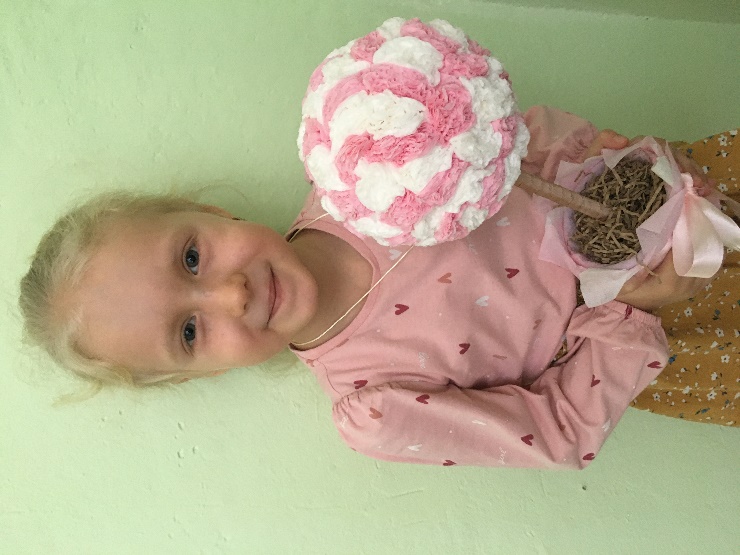 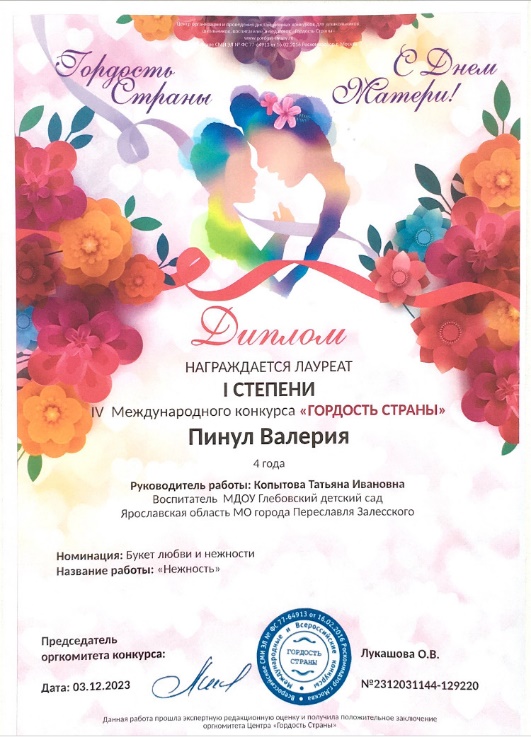 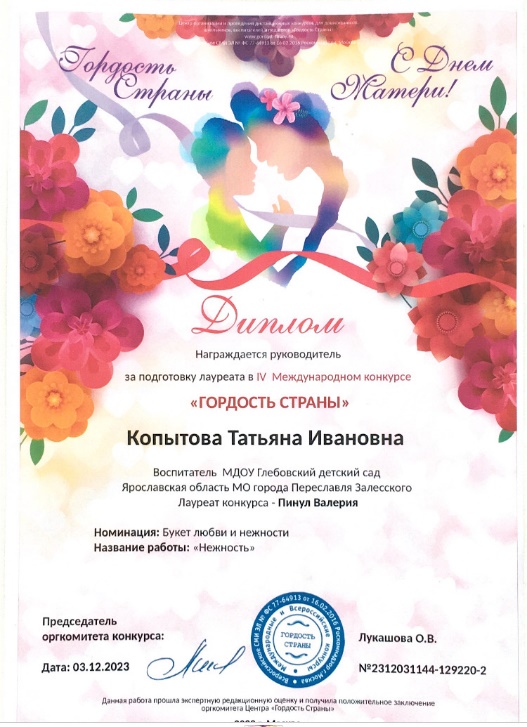 